Valsts policijas koledžas logo un izvietojums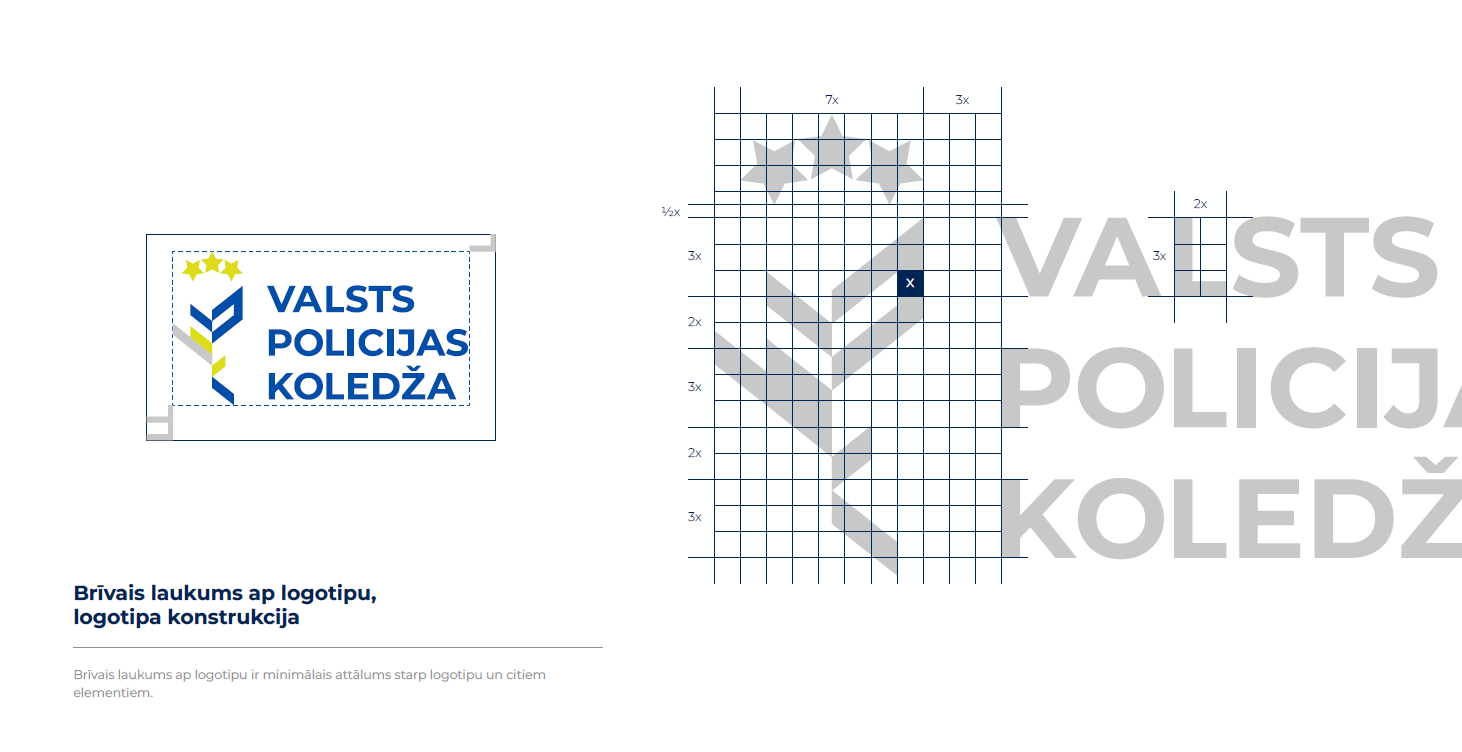 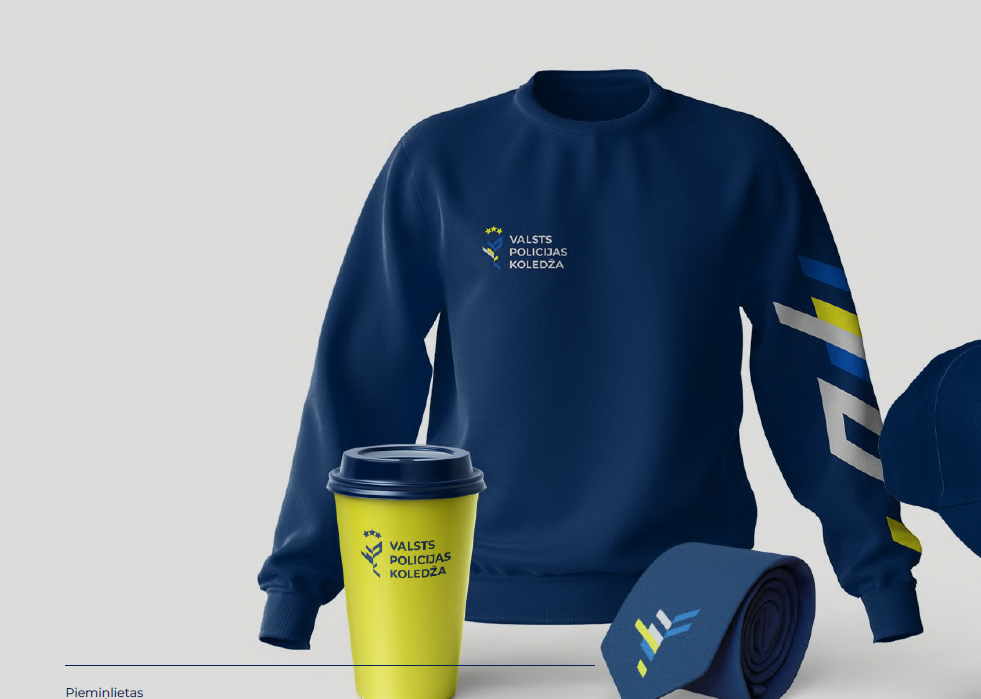 KĀSU PALETE.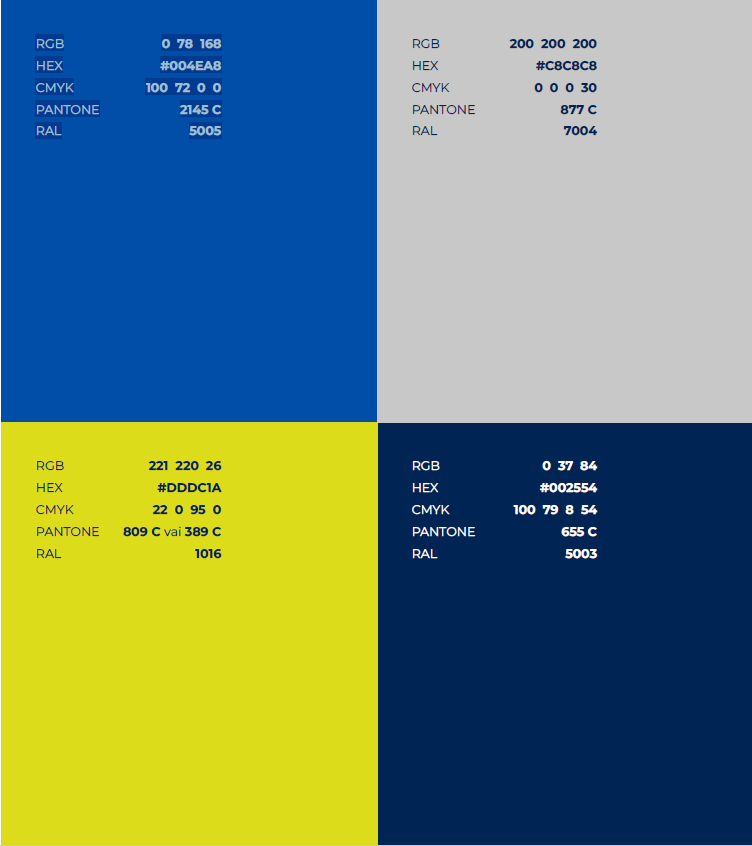 